Комитет по стандартам ВОИС (КСВ)Седьмая сессияЖенева, 1 – 5 июля 2019 г.Предложение о разработке СпецификациИ JSONДокумент подготовлен Международным бюроВВЕДЕНИЕ	Международное бюро обращает внимание на то, что ведомства интеллектуальной собственности (ВИС) начинают все активнее использовать формат JavaScript Object Notation (JSON) для рассылки данных, в том числе при помощи веб-сервисов.  JSON – это текстовый формат обмена данными, который считается не требовательным к ресурсам, особенно в сравнении с форматом XML.  Однако в настоящее время не существует какого-то общепринятого отраслевого стандарта разработки JSON-схемы. 	Целевая группа по XML для ПС рассматривает вопрос о целесообразности применения формата JSON в качестве дополнения к стандартным XML-схемам, которыми занимается данная Целевая группа, уже с 2013 г.  Группа обратила внимание на то, что JSON является предпочитаемым форматом обмена данными между заявками и веб-сервисами, в то время как XML –  это предпочитаемый формат обмена документами между ведомствами ИС и хранения документов ведомствами ИС. 	Комитет по стандартам ВОИС (КСВ) также рассматривал целесообразность использования формата JSON как одного из возможных форматов для веб-сервисов при постановке задачи № 56, которая имела целью: «Подготовить рекомендации по обмену данными, обеспечивающие межмашинную передачу данных, уделив основное внимание: формату сообщений, структуре данных и словарю данных в JSON и/или XML; исоглашениям о присвоении имен для унифицированного идентификатора ресурсов (URI)». 	Учитывая возникающие новые потребности и использование формата JSON ведомствами ИС и приведенное выше описание задачи № 56, Целевая группа по XML для ПС подготовила проект рабочего документа в отношении нового стандарта ВОИС на данные по ИС, для которых используется формат JSON, приведенный в виде приложения к настоящему документу.  Эта предварительная спецификация была разработана на основе предложения, внесенного Ведомством по патентам и товарным знакам США (ВПТЗ США) и выносится на рассмотрение седьмой сессии КСВ, которой предлагается представить по нему свои замечания. РАБОЧИЙ ПРОЕКТ НОВОГО СТАНДАРТА JSON	Набор рекомендаций, который представляет собой рабочий проект, тесно связан со стандартом ВОИС ST.96, включая правила присвоения имен, весьма схожие с правилами, определенными в Приложении I к стандарту ST.96 («Правила и условные обозначения дизайна XML»).  Целевая группа по XML для ПС отмечает важность обеспечения совместимости между JSON-объектами и XML-документами и предлагает использовать те же наименования компонентов, которые используются в схеме стандарта ST.96, кроме компонентов, которые будут заданы в формате Lower Camel Case для идентификации их в качестве JSON-объектов.	Стандарт ВОИС ST.96 состоит из основного текста и шести приложений. Поскольку содержание спецификации аналогично содержанию Приложения I к стандарту ST.96, окончательный текст стандарта JSON, по-видимому, будет содержать больше рекомендаций – например, правила и инструкции для практической реализации, подобные содержащимся в Приложении V к стандарту ST.96. Область действия стандарта	Целевая группа по XML для ПС считает, что данный стандарт должен содержать рекомендации для ВИС и других заинтересованных сторон, формирующих или хранящих данные по ИС с использованием ресурсов JSON. Цель стандарта	Целевая группа согласилась с тем, что целью данного предварительного варианта стандарта должна быть формулировка рекомендаций по составлению JSON-схем, позволяющих оптимизировать процессы их подготовки ведомствами ИС.  Хотя этот рабочий проект находится на ранних этапах реализации, в нем предполагается создать единый словарь для XML-схем и JSON-схем, что позволит избегать ошибок в именовании.  Целевая группа стремится расширить эту спецификацию путем включения в нее JSON-схемы, по возможности выстроенной с данных атомарного уровня. 	В частности, данный стандарт призван:сформулировать рекомендации по стандартизации разметки данных для формата JSON;обеспечить единообразие процедур за счет выработки принципов проектирования высокого уровня для формата JSON;повысить эффективность обмена данными за счет обеспечения повторного использования ресурсов JSON при обмене между ВИС, а также публично предоставляемых данных; испособствовать со временем повышению простоты использования и лучшему пониманию данных благодаря их повторному использованию. Структура стандарта	Последний рабочий проект (рабочая версия 0.1) состоит из следующих пяти глав и введения:принципы именования, основанные на положениях стандарта ВОИС ST.96;правила проектирования JSON-схемы (для самой схемы); правила проектирования структурных элементов JSON-схемы (для объектов и типов объектов);идентификаторы JSON-схемы: разработка URI, определяющего местонахождение JSON-ресурса; иправила разработки JSON-документов: структура JSON-документа и существующие ограничения. 	Кроме того, предусмотрены три дополнения:Дополнение A: ряд таблиц соответствия между компонентами XML-схем и JSON-схем;Дополнение B: применяемые условия репрезентации, то есть общие классы и их виды относящихся к ним данных; Дополнение C: перечень стандартных сокращений и аббревиатур, которые должны использоваться вместо полных терминов.ПОСЛЕДУЮЩЕЕ ОБСУЖДЕНИЕ И РАБОТА	В феврале 2019 г. Международное бюро организовало онлайновое совещание Целевой группы по XML для ПС для обсуждения предложения, подготовленного Ведомством по патентам и товарным знакам США. Члены группы ознакомились с предварительным предложением, представленным Ведомством по патентам и товарным знакам США на совещании, состоявшемся в марте 2019 г. в Сеуле.  Группа приняла решение о разработке JSON-схемы на базе стандарта ВОИС ST.96 и о том, чтобы начать работу с XML-компонентов простой структуры, то есть с атомарного уровня.	В стандарте ВОИС ST.96 определено примерно 1 800 компонентов XML-схемы.  Международное бюро, в качестве руководителя Целевой группы по XML для ПС, в сотрудничестве с членами группы, будет изучать варианты решения, облегчающего преобразование XML-схем, соответствующих стандарту ВОИС ST.96, в JSON-схему.	Целевая группа по XML для ПС продолжит доработку предварительной спецификации и плана, чтобы представить окончательное предложение на рассмотрение восьмой сессии КСВ.	КСВ предлагается:принять к сведению содержание настоящего документа;представить замечания по рабочему проекту спецификации JSON;рекомендовать членам Комитета участвовать в обсуждении спецификации формата JSON и тестировании JSON-схемы и направить свои отзывы Целевой группе по XML для ПС; ипросить Целевую группу по XML для ПС представить окончательное предложение на рассмотрение восьмой сессии КСВ.[Приложение следует]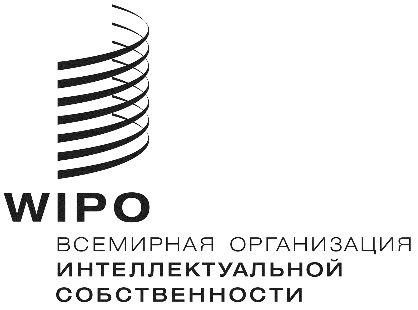 RCWS/7/5CWS/7/5CWS/7/5Оригинал:  английский Оригинал:  английский Оригинал:  английский ДАТА:  20 мая 2019 г. ДАТА:  20 мая 2019 г. ДАТА:  20 мая 2019 г. 